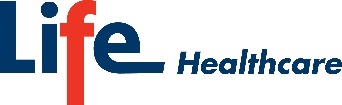 			Human Research Ethics CommitteeComplaints FormKindly complete this form by providing a detailed description of the complaint. Please send this completed form to research@lifehealthcare.co.za ChairpersonLife Healthcare Human Research Ethics CommitteeYour contact detailsYour contact detailsYour contact detailsName: Email: Phone number and best time for Human Research Ethics Committee to contact you:Details of research project you wish to make a complaint aboutDetails of research project you wish to make a complaint aboutDetails of research project you wish to make a complaint aboutName of researcher (if known):Title of research project (if known), or topic of the project:Title of research project (if known), or topic of the project:Title of research project (if known), or topic of the project:Insert the name of the site where this study is being conducted:Insert the name of the site where this study is being conducted:Insert the name of the site where this study is being conducted:Nature of complaint (please be as specific as you can)Nature of complaint (please be as specific as you can)Nature of complaint (please be as specific as you can)Your signature: Your signature: Date: Office use onlyDescription of action taken by Chairperson